※下列題目格式可依出題所需,如果一個媒材為對應到多題目的題組，請自行複製增加題目表格，一個題組最多三個題目※ 授權說明：此題組將授權給基隆市海洋教育於教學上使用，不得為商業營利用途。出題者胡逸豪胡逸豪服務單位基隆市暖江國小學習主題海洋休閒           海洋社會           海洋文化 海洋科學與技術     ■海洋資源與永續海洋休閒           海洋社會           海洋文化 海洋科學與技術     ■海洋資源與永續海洋休閒           海洋社會           海洋文化 海洋科學與技術     ■海洋資源與永續海洋休閒           海洋社會           海洋文化 海洋科學與技術     ■海洋資源與永續適用年段低     中     ■高     國中     高中低     中     ■高     國中     高中低     中     ■高     國中     高中低     中     ■高     國中     高中類型文章   圖像   ■影音(限Youtube連結)文章   圖像   ■影音(限Youtube連結)文章   圖像   ■影音(限Youtube連結)文章   圖像   ■影音(限Youtube連結)媒材https://www.youtube.com/watch?v=LKJgS2sfcqg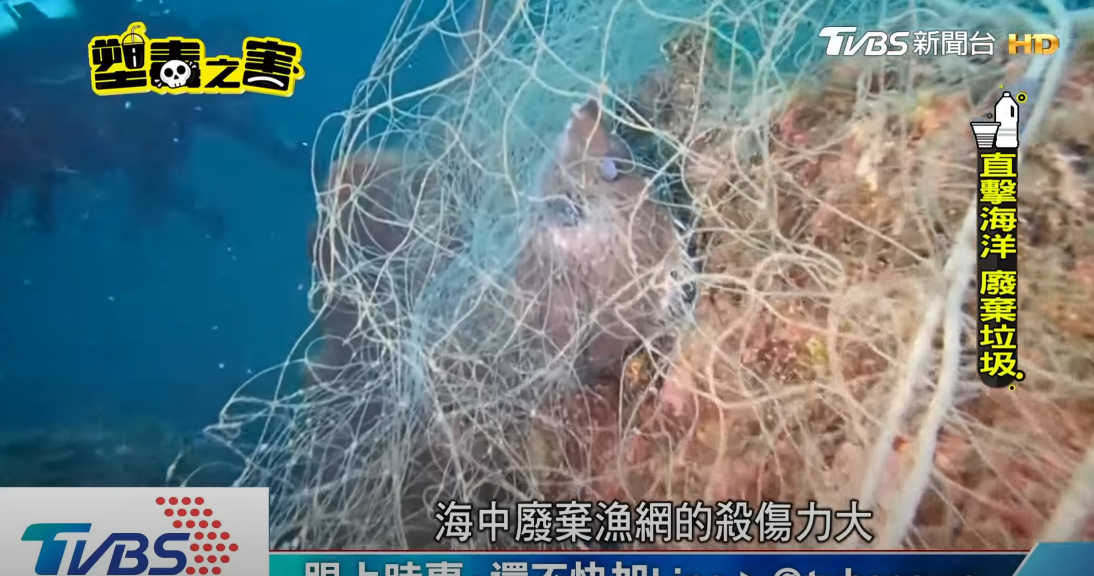 https://www.youtube.com/watch?v=LKJgS2sfcqghttps://www.youtube.com/watch?v=LKJgS2sfcqghttps://www.youtube.com/watch?v=LKJgS2sfcqg出處■自編引用                                                        引用                                                        引用                                                        題目1請問，我們的海洋目前面臨了什麼問題？請問，我們的海洋目前面臨了什麼問題？選項A海洋面積縮小B丟進去太多垃圾選項C海中生物大幅增加D以上皆對答案B 丟進去太多垃圾B 丟進去太多垃圾題目2請問，每年多少重量的塑膠垃圾流進海洋裡？請問，每年多少重量的塑膠垃圾流進海洋裡？選項A800萬噸B100公斤選項C20公斤D我不知道答案A 800萬噸A 800萬噸題目3為了維護我們的海洋環境，請問，我可以做什麼？為了維護我們的海洋環境，請問，我可以做什麼？選項A大量使用塑膠袋B少買海產食物選項C順手作環保，垃圾不亂丟D禁止前往海邊活動答案C 順手作環保，垃圾不亂丟C 順手作環保，垃圾不亂丟